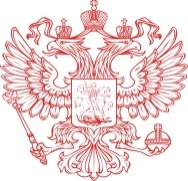 ПОВОЛЖСКИЙ ИНСТИТУТ (ФИЛИАЛ) ФЕДЕРАЛЬНОГО ГОСУДАРСТВЕННОГО БЮДЖЕТНОГО ОБРАЗОВАТЕЛЬНОГО УЧРЕЖДЕНИЯ ВЫСШЕГО ОБРАЗОВАНИЯ «ВСЕРОССИЙСКИЙ ГОСУДАРСТВЕННЫЙ УНИВЕРСИТЕТ ЮСТИЦИИ (РПА МИНЮСТА РОССИИ)» В Г. САРАТОВЕПОВОЛЖСКИЙ ИНСТИТУТ (ФИЛИАЛ) ВГУЮ (РПА МИНЮСТА РОССИИ)________________________________________________________________________________________________________________им. Радищева А.Н. ул., д. 55, г. Саратов, 410003, Тел./факс (8452) 57-47-44; e-mai1:pf@rpa-mjust.ru ОГРН 1027700162676 ИНН/КПП 7719061340/645002001Уважаемые коллеги!Поволжский институт (филиал) федерального государственного образовательного учреждения высшего образования "Всероссийский государственный университет юстиции (РПА Минюста России)" в г. Саратове приглашает пройти обучение по программе повышения квалификации «Антикоррупционные технологии на муниципальной службе». Программа включает вопросы, касающиеся рассмотрения организационно-правовых основ системы государственного и муниципального управления, организации работы по противодействию коррупции в муниципальных органах, коррупционных правонарушений и ответственности за них, антикоррупционных стандартов поведения муниципальных служащих, выявления коррупционных рисков на муниципальной службе.Объем программы - 24 часа. Обучение по программе осуществляется с применением дистанционных образовательных технологий. Такая форма повышения квалификации позволяет пройти обучение, не выезжая к месту обучения, при помощи сайта ast.sarrpa.ru.Стоимость обучения - 4 000 (четыре тысячи) рублей. Период обучения – с 17.09.2019 по 19.09.2019г. Для участия в обучении необходимо заполнить форму заявки (Приложение) и до 12 сентября 2019 года направить ее по электронной почте FPKSARATOV@yandex.ru или по факсу (845-2) 57-47-44.  По итогам освоения программы слушателю выдается удостоверение о повышении квалификации. Более подробную информацию можно получить по тел. (845-2) 57-47-46, эл. почте FPKSARATOV@yandex.ru (директор Центра дополнительного образования Рождествина Анна Анатольевна, инспектор Центра дополнительного образования Кузяева Светлана Рафиковна).Первый заместитель директора				В. В. Гурьев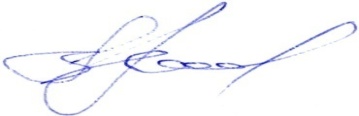 Заявкана обучение в Поволжском институте (филиале)ВГУЮ (РПА Минюста России)Фамилия имя отчествоДата рождения Уровень образования (высшее или среднее профессиональное)Наименование  квалификации/ вид деятельности (указан в дипломе о высшем или среднем профессиональном образовании)Фамилия, указанная в дипломе о высшем или среднем профессиональном образованииСерия документа о высшем или среднем профессиональном образованииНомер документа о высшем или среднем профессиональном образовании Дата начала обучения на высшем или среднем образованииДата окончания обучения на высшем или среднем образованииСрок обучения (количество часов или зачетных единиц) на высшем или среднем образованииДолжность (полностью):Контактный телефон  Эл. адрес Почтовый адресДанные плательщика – юридического лица (если оплата будет производиться юридическим лицом)